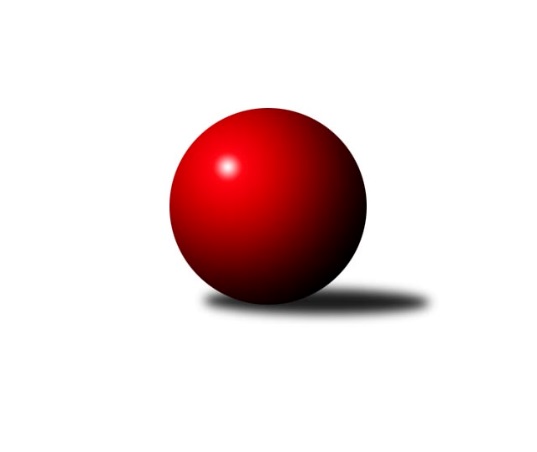 Č.2Ročník 2021/2022	24.5.2024 Divize jih 2021/2022Statistika 2. kolaTabulka družstev:		družstvo	záp	výh	rem	proh	skore	sety	průměr	body	plné	dorážka	chyby	1.	TJ Nová Včelnice	2	2	0	0	12.5 : 3.5 	(26.0 : 22.0)	2606	4	1781	825	32.5	2.	TJ Sokol Soběnov	2	2	0	0	11.0 : 5.0 	(26.0 : 22.0)	2941	4	1994	947	34	3.	KK Jihlava B	1	1	0	0	8.0 : 0.0 	(17.5 : 6.5)	3277	2	2209	1068	28	4.	TJ Spartak Pelhřimov	1	1	0	0	7.0 : 1.0 	(18.0 : 6.0)	3071	2	2120	951	41	5.	TJ Sokol Chotoviny	2	1	0	1	10.0 : 6.0 	(28.0 : 20.0)	3280	2	2217	1063	33.5	6.	TJ Slovan Jindřichův Hradec	2	1	0	1	8.5 : 7.5 	(25.0 : 23.0)	2721	2	1881	840	48	7.	TJ Jiskra Nová Bystřice	2	1	0	1	8.0 : 8.0 	(25.0 : 23.0)	2839	2	1955	884	36	8.	TJ Blatná	2	1	0	1	6.0 : 10.0 	(21.5 : 26.5)	3186	2	2170	1016	38	9.	TJ Nové Město na Moravě	2	0	0	2	5.5 : 10.5 	(22.5 : 25.5)	2836	0	1937	899	38.5	10.	KK Lokomotiva Tábor	2	0	0	2	2.0 : 14.0 	(16.0 : 32.0)	3163	0	2171	992	49	11.	TJ Tatran Lomnice nad Lužnicí	2	0	0	2	1.5 : 14.5 	(14.5 : 33.5)	2443	0	1684	760	42Tabulka doma:		družstvo	záp	výh	rem	proh	skore	sety	průměr	body	maximum	minimum	1.	KK Jihlava B	1	1	0	0	8.0 : 0.0 	(17.5 : 6.5)	3277	2	3277	3277	2.	TJ Slovan Jindřichův Hradec	1	1	0	0	7.5 : 0.5 	(19.0 : 5.0)	2613	2	2613	2613	3.	TJ Spartak Pelhřimov	1	1	0	0	7.0 : 1.0 	(18.0 : 6.0)	3071	2	3071	3071	4.	TJ Nová Včelnice	1	1	0	0	7.0 : 1.0 	(14.5 : 9.5)	2608	2	2608	2608	5.	TJ Blatná	1	1	0	0	6.0 : 2.0 	(15.0 : 9.0)	3317	2	3317	3317	6.	TJ Jiskra Nová Bystřice	1	1	0	0	5.0 : 3.0 	(14.0 : 10.0)	3169	2	3169	3169	7.	TJ Sokol Soběnov	1	1	0	0	5.0 : 3.0 	(13.0 : 11.0)	2554	2	2554	2554	8.	TJ Sokol Chotoviny	2	1	0	1	10.0 : 6.0 	(28.0 : 20.0)	3280	2	3296	3263	9.	TJ Tatran Lomnice nad Lužnicí	0	0	0	0	0.0 : 0.0 	(0.0 : 0.0)	0	0	0	0	10.	KK Lokomotiva Tábor	0	0	0	0	0.0 : 0.0 	(0.0 : 0.0)	0	0	0	0	11.	TJ Nové Město na Moravě	1	0	0	1	2.5 : 5.5 	(12.5 : 11.5)	2569	0	2569	2569Tabulka venku:		družstvo	záp	výh	rem	proh	skore	sety	průměr	body	maximum	minimum	1.	TJ Sokol Soběnov	1	1	0	0	6.0 : 2.0 	(13.0 : 11.0)	3327	2	3327	3327	2.	TJ Nová Včelnice	1	1	0	0	5.5 : 2.5 	(11.5 : 12.5)	2604	2	2604	2604	3.	KK Jihlava B	0	0	0	0	0.0 : 0.0 	(0.0 : 0.0)	0	0	0	0	4.	TJ Spartak Pelhřimov	0	0	0	0	0.0 : 0.0 	(0.0 : 0.0)	0	0	0	0	5.	TJ Sokol Chotoviny	0	0	0	0	0.0 : 0.0 	(0.0 : 0.0)	0	0	0	0	6.	TJ Jiskra Nová Bystřice	1	0	0	1	3.0 : 5.0 	(11.0 : 13.0)	2509	0	2509	2509	7.	TJ Nové Město na Moravě	1	0	0	1	3.0 : 5.0 	(10.0 : 14.0)	3102	0	3102	3102	8.	TJ Slovan Jindřichův Hradec	1	0	0	1	1.0 : 7.0 	(6.0 : 18.0)	2829	0	2829	2829	9.	TJ Blatná	1	0	0	1	0.0 : 8.0 	(6.5 : 17.5)	3055	0	3055	3055	10.	KK Lokomotiva Tábor	2	0	0	2	2.0 : 14.0 	(16.0 : 32.0)	3163	0	3187	3138	11.	TJ Tatran Lomnice nad Lužnicí	2	0	0	2	1.5 : 14.5 	(14.5 : 33.5)	2443	0	2595	2291Tabulka podzimní části:		družstvo	záp	výh	rem	proh	skore	sety	průměr	body	doma	venku	1.	TJ Nová Včelnice	2	2	0	0	12.5 : 3.5 	(26.0 : 22.0)	2606	4 	1 	0 	0 	1 	0 	0	2.	TJ Sokol Soběnov	2	2	0	0	11.0 : 5.0 	(26.0 : 22.0)	2941	4 	1 	0 	0 	1 	0 	0	3.	KK Jihlava B	1	1	0	0	8.0 : 0.0 	(17.5 : 6.5)	3277	2 	1 	0 	0 	0 	0 	0	4.	TJ Spartak Pelhřimov	1	1	0	0	7.0 : 1.0 	(18.0 : 6.0)	3071	2 	1 	0 	0 	0 	0 	0	5.	TJ Sokol Chotoviny	2	1	0	1	10.0 : 6.0 	(28.0 : 20.0)	3280	2 	1 	0 	1 	0 	0 	0	6.	TJ Slovan Jindřichův Hradec	2	1	0	1	8.5 : 7.5 	(25.0 : 23.0)	2721	2 	1 	0 	0 	0 	0 	1	7.	TJ Jiskra Nová Bystřice	2	1	0	1	8.0 : 8.0 	(25.0 : 23.0)	2839	2 	1 	0 	0 	0 	0 	1	8.	TJ Blatná	2	1	0	1	6.0 : 10.0 	(21.5 : 26.5)	3186	2 	1 	0 	0 	0 	0 	1	9.	TJ Nové Město na Moravě	2	0	0	2	5.5 : 10.5 	(22.5 : 25.5)	2836	0 	0 	0 	1 	0 	0 	1	10.	KK Lokomotiva Tábor	2	0	0	2	2.0 : 14.0 	(16.0 : 32.0)	3163	0 	0 	0 	0 	0 	0 	2	11.	TJ Tatran Lomnice nad Lužnicí	2	0	0	2	1.5 : 14.5 	(14.5 : 33.5)	2443	0 	0 	0 	0 	0 	0 	2Tabulka jarní části:		družstvo	záp	výh	rem	proh	skore	sety	průměr	body	doma	venku	1.	TJ Nová Včelnice	0	0	0	0	0.0 : 0.0 	(0.0 : 0.0)	0	0 	0 	0 	0 	0 	0 	0 	2.	TJ Tatran Lomnice nad Lužnicí	0	0	0	0	0.0 : 0.0 	(0.0 : 0.0)	0	0 	0 	0 	0 	0 	0 	0 	3.	KK Jihlava B	0	0	0	0	0.0 : 0.0 	(0.0 : 0.0)	0	0 	0 	0 	0 	0 	0 	0 	4.	TJ Nové Město na Moravě	0	0	0	0	0.0 : 0.0 	(0.0 : 0.0)	0	0 	0 	0 	0 	0 	0 	0 	5.	TJ Slovan Jindřichův Hradec	0	0	0	0	0.0 : 0.0 	(0.0 : 0.0)	0	0 	0 	0 	0 	0 	0 	0 	6.	TJ Sokol Chotoviny	0	0	0	0	0.0 : 0.0 	(0.0 : 0.0)	0	0 	0 	0 	0 	0 	0 	0 	7.	TJ Jiskra Nová Bystřice	0	0	0	0	0.0 : 0.0 	(0.0 : 0.0)	0	0 	0 	0 	0 	0 	0 	0 	8.	TJ Blatná	0	0	0	0	0.0 : 0.0 	(0.0 : 0.0)	0	0 	0 	0 	0 	0 	0 	0 	9.	TJ Sokol Soběnov	0	0	0	0	0.0 : 0.0 	(0.0 : 0.0)	0	0 	0 	0 	0 	0 	0 	0 	10.	KK Lokomotiva Tábor	0	0	0	0	0.0 : 0.0 	(0.0 : 0.0)	0	0 	0 	0 	0 	0 	0 	0 	11.	TJ Spartak Pelhřimov	0	0	0	0	0.0 : 0.0 	(0.0 : 0.0)	0	0 	0 	0 	0 	0 	0 	0 Zisk bodů pro družstvo:		jméno hráče	družstvo	body	zápasy	v %	dílčí body	sety	v %	1.	Roman Grznárik 	TJ Sokol Soběnov  	2	/	2	(100%)	7	/	8	(88%)	2.	Michal Miko 	TJ Nové Město na Moravě 	2	/	2	(100%)	7	/	8	(88%)	3.	Libor Hrstka 	TJ Sokol Chotoviny  	2	/	2	(100%)	7	/	8	(88%)	4.	Zbyněk Hein 	TJ Sokol Chotoviny  	2	/	2	(100%)	6	/	8	(75%)	5.	Kamil Šedivý 	TJ Sokol Soběnov  	2	/	2	(100%)	6	/	8	(75%)	6.	Kamil Pivko 	TJ Nová Včelnice  	2	/	2	(100%)	6	/	8	(75%)	7.	Martin Tyšer 	TJ Nová Včelnice  	2	/	2	(100%)	6	/	8	(75%)	8.	Petr Tomek 	TJ Jiskra Nová Bystřice 	2	/	2	(100%)	5	/	8	(63%)	9.	Jiří Slovák 	TJ Nová Včelnice  	2	/	2	(100%)	4.5	/	8	(56%)	10.	Ondřej Matula 	KK Jihlava B 	1	/	1	(100%)	4	/	4	(100%)	11.	Vladimír Štipl 	TJ Slovan Jindřichův Hradec  	1	/	1	(100%)	4	/	4	(100%)	12.	Daniel Lexa 	TJ Blatná 	1	/	1	(100%)	4	/	4	(100%)	13.	Marek Augustin 	TJ Jiskra Nová Bystřice 	1	/	1	(100%)	4	/	4	(100%)	14.	Tomáš Rysl 	TJ Spartak Pelhřimov 	1	/	1	(100%)	4	/	4	(100%)	15.	Lucie Smrčková 	TJ Spartak Pelhřimov 	1	/	1	(100%)	4	/	4	(100%)	16.	Jan Vintr 	TJ Spartak Pelhřimov 	1	/	1	(100%)	3	/	4	(75%)	17.	Jaroslav Matějka 	KK Jihlava B 	1	/	1	(100%)	3	/	4	(75%)	18.	Jan Janů 	TJ Spartak Pelhřimov 	1	/	1	(100%)	3	/	4	(75%)	19.	Miroslav Pleskal 	KK Jihlava B 	1	/	1	(100%)	3	/	4	(75%)	20.	Ota Schindler 	TJ Spartak Pelhřimov 	1	/	1	(100%)	2.5	/	4	(63%)	21.	Jakub Čopák 	KK Jihlava B 	1	/	1	(100%)	2.5	/	4	(63%)	22.	Lukáš Novák 	KK Jihlava B 	1	/	1	(100%)	2.5	/	4	(63%)	23.	Jiří Kačo 	TJ Slovan Jindřichův Hradec  	1	/	1	(100%)	2.5	/	4	(63%)	24.	Matyáš Stránský 	KK Jihlava B 	1	/	1	(100%)	2.5	/	4	(63%)	25.	Vít Kobliha 	TJ Blatná 	1	/	1	(100%)	2	/	4	(50%)	26.	Miloš Stloukal 	TJ Nové Město na Moravě 	1	/	1	(100%)	2	/	4	(50%)	27.	Pavel Makovec 	TJ Sokol Chotoviny  	1	/	2	(50%)	5	/	8	(63%)	28.	Marek Baštýř 	TJ Tatran Lomnice nad Lužnicí  	1	/	2	(50%)	5	/	8	(63%)	29.	Pavel Picka 	TJ Slovan Jindřichův Hradec  	1	/	2	(50%)	4.5	/	8	(56%)	30.	Jiří Vaňata 	TJ Blatná 	1	/	2	(50%)	4.5	/	8	(56%)	31.	Jiří Vokurka 	TJ Blatná 	1	/	2	(50%)	4.5	/	8	(56%)	32.	Marek Běhoun 	TJ Jiskra Nová Bystřice 	1	/	2	(50%)	4	/	8	(50%)	33.	Josef Holický 	TJ Slovan Jindřichův Hradec  	1	/	2	(50%)	4	/	8	(50%)	34.	Tibor Pivko 	TJ Nová Včelnice  	1	/	2	(50%)	4	/	8	(50%)	35.	Petr Hlisnikovský 	TJ Nové Město na Moravě 	1	/	2	(50%)	4	/	8	(50%)	36.	Jiří Hána 	TJ Slovan Jindřichův Hradec  	1	/	2	(50%)	4	/	8	(50%)	37.	Jaroslav Prommer 	TJ Sokol Soběnov  	1	/	2	(50%)	4	/	8	(50%)	38.	Petr Křemen 	TJ Sokol Chotoviny  	1	/	2	(50%)	4	/	8	(50%)	39.	Milan Šedivý 	TJ Sokol Soběnov  	1	/	2	(50%)	4	/	8	(50%)	40.	Martin Jinda 	KK Lokomotiva Tábor 	1	/	2	(50%)	4	/	8	(50%)	41.	Pavel Domin 	TJ Nová Včelnice  	1	/	2	(50%)	3.5	/	8	(44%)	42.	Pavel Škoda 	TJ Nové Město na Moravě 	1	/	2	(50%)	3.5	/	8	(44%)	43.	Marek Chvátal 	TJ Jiskra Nová Bystřice 	1	/	2	(50%)	3	/	8	(38%)	44.	Pavel Kořínek 	KK Lokomotiva Tábor 	1	/	2	(50%)	3	/	8	(38%)	45.	Jan Fořter 	TJ Sokol Chotoviny  	1	/	2	(50%)	3	/	8	(38%)	46.	Jaroslav Opl 	TJ Slovan Jindřichův Hradec  	1	/	2	(50%)	3	/	8	(38%)	47.	Josef Šedivý ml.	TJ Sokol Soběnov  	1	/	2	(50%)	3	/	8	(38%)	48.	Rudolf Pouzar 	TJ Tatran Lomnice nad Lužnicí  	0.5	/	2	(25%)	3	/	8	(38%)	49.	Jan Cukr 	TJ Slovan Jindřichův Hradec  	0.5	/	2	(25%)	3	/	8	(38%)	50.	Stanislav Neugebauer 	TJ Nová Včelnice  	0.5	/	2	(25%)	2	/	8	(25%)	51.	Jiří Loučka 	TJ Nové Město na Moravě 	0.5	/	2	(25%)	2	/	8	(25%)	52.	Marcel Pouznar 	KK Lokomotiva Tábor 	0	/	1	(0%)	2	/	4	(50%)	53.	Libor Linhart 	TJ Spartak Pelhřimov 	0	/	1	(0%)	1.5	/	4	(38%)	54.	Petr Klimek 	KK Lokomotiva Tábor 	0	/	1	(0%)	1	/	4	(25%)	55.	Iva Molová 	TJ Jiskra Nová Bystřice 	0	/	1	(0%)	1	/	4	(25%)	56.	Ladislav Takáč 	KK Lokomotiva Tábor 	0	/	1	(0%)	1	/	4	(25%)	57.	Josef Mikeš 	TJ Blatná 	0	/	1	(0%)	1	/	4	(25%)	58.	Petra Hodoušková 	KK Lokomotiva Tábor 	0	/	1	(0%)	1	/	4	(25%)	59.	Karel Hlisnikovský 	TJ Nové Město na Moravě 	0	/	1	(0%)	1	/	4	(25%)	60.	Jan Havlíček st.	TJ Jiskra Nová Bystřice 	0	/	1	(0%)	1	/	4	(25%)	61.	Jan Nosek 	TJ Tatran Lomnice nad Lužnicí  	0	/	1	(0%)	1	/	4	(25%)	62.	Jan Bartoň 	TJ Sokol Chotoviny  	0	/	1	(0%)	0	/	4	(0%)	63.	Jan Holeček 	TJ Tatran Lomnice nad Lužnicí  	0	/	1	(0%)	0	/	4	(0%)	64.	Stanislav Kníže 	TJ Blatná 	0	/	2	(0%)	3.5	/	8	(44%)	65.	Zdeněk Zeman 	KK Lokomotiva Tábor 	0	/	2	(0%)	3	/	8	(38%)	66.	Pavel Sáblík 	TJ Nové Město na Moravě 	0	/	2	(0%)	3	/	8	(38%)	67.	Martin Pýcha 	TJ Jiskra Nová Bystřice 	0	/	2	(0%)	3	/	8	(38%)	68.	Zdeněk Doktor 	TJ Tatran Lomnice nad Lužnicí  	0	/	2	(0%)	2.5	/	8	(31%)	69.	Jan Holšan 	TJ Tatran Lomnice nad Lužnicí  	0	/	2	(0%)	2	/	8	(25%)	70.	Bohuslav Šedivý 	TJ Sokol Soběnov  	0	/	2	(0%)	2	/	8	(25%)	71.	Lukáš Pavel 	TJ Blatná 	0	/	2	(0%)	1	/	8	(13%)	72.	Jiří Doktor 	TJ Tatran Lomnice nad Lužnicí  	0	/	2	(0%)	1	/	8	(13%)	73.	Marie Myslivcová 	KK Lokomotiva Tábor 	0	/	2	(0%)	1	/	8	(13%)Průměry na kuželnách:		kuželna	průměr	plné	dorážka	chyby	výkon na hráče	1.	TJ Sokol Chotoviny, 1-4	3256	2206	1050	37.5	(542.7)	2.	TJ Blatná, 1-4	3252	2203	1049	41.5	(542.0)	3.	KK PSJ Jihlava, 1-4	3166	2157	1008	35.5	(527.7)	4.	TJ Jiskra Nová Bystřice, 1-4	3135	2122	1013	37.0	(522.6)	5.	Pelhřimov, 1-4	2950	2050	899	54.0	(491.7)	6.	TJ Nová Včelnice, 1-2	2601	1784	817	30.5	(433.6)	7.	TJ Nové Město n.M., 1-2	2586	1779	807	36.0	(431.1)	8.	Soběnov, 1-2	2531	1755	776	35.5	(421.9)	9.	TJ Jindřichův Hradec, 1-2	2452	1689	763	41.0	(408.7)Nejlepší výkony na kuželnách:TJ Sokol Chotoviny, 1-4TJ Sokol Soběnov 	3327	1. kolo	Kamil Šedivý 	TJ Sokol Soběnov 	602	1. koloTJ Sokol Chotoviny 	3296	2. kolo	Pavel Makovec 	TJ Sokol Chotoviny 	587	2. koloTJ Sokol Chotoviny 	3263	1. kolo	Roman Grznárik 	TJ Sokol Soběnov 	575	1. koloKK Lokomotiva Tábor	3138	2. kolo	Libor Hrstka 	TJ Sokol Chotoviny 	569	1. kolo		. kolo	Jaroslav Prommer 	TJ Sokol Soběnov 	566	1. kolo		. kolo	Zbyněk Hein 	TJ Sokol Chotoviny 	564	1. kolo		. kolo	Zbyněk Hein 	TJ Sokol Chotoviny 	561	2. kolo		. kolo	Pavel Makovec 	TJ Sokol Chotoviny 	559	1. kolo		. kolo	Libor Hrstka 	TJ Sokol Chotoviny 	557	2. kolo		. kolo	Milan Šedivý 	TJ Sokol Soběnov 	554	1. koloTJ Blatná, 1-4TJ Blatná	3317	1. kolo	Jiří Vokurka 	TJ Blatná	615	1. koloKK Lokomotiva Tábor	3187	1. kolo	Jiří Vaňata 	TJ Blatná	591	1. kolo		. kolo	Daniel Lexa 	TJ Blatná	562	1. kolo		. kolo	Zdeněk Zeman 	KK Lokomotiva Tábor	556	1. kolo		. kolo	Petr Klimek 	KK Lokomotiva Tábor	553	1. kolo		. kolo	Martin Jinda 	KK Lokomotiva Tábor	545	1. kolo		. kolo	Pavel Kořínek 	KK Lokomotiva Tábor	528	1. kolo		. kolo	Stanislav Kníže 	TJ Blatná	519	1. kolo		. kolo	Lukáš Pavel 	TJ Blatná	519	1. kolo		. kolo	Vít Kobliha 	TJ Blatná	511	1. koloKK PSJ Jihlava, 1-4KK Jihlava B	3277	2. kolo	Miroslav Pleskal 	KK Jihlava B	557	2. koloTJ Blatná	3055	2. kolo	Lukáš Novák 	KK Jihlava B	550	2. kolo		. kolo	Matyáš Stránský 	KK Jihlava B	548	2. kolo		. kolo	Jaroslav Matějka 	KK Jihlava B	544	2. kolo		. kolo	Jakub Čopák 	KK Jihlava B	540	2. kolo		. kolo	Ondřej Matula 	KK Jihlava B	538	2. kolo		. kolo	Stanislav Kníže 	TJ Blatná	529	2. kolo		. kolo	Jiří Vaňata 	TJ Blatná	526	2. kolo		. kolo	Jiří Vokurka 	TJ Blatná	523	2. kolo		. kolo	Josef Mikeš 	TJ Blatná	502	2. koloTJ Jiskra Nová Bystřice, 1-4TJ Jiskra Nová Bystřice	3169	1. kolo	Michal Miko 	TJ Nové Město na Moravě	587	1. koloTJ Nové Město na Moravě	3102	1. kolo	Petr Tomek 	TJ Jiskra Nová Bystřice	554	1. kolo		. kolo	Petr Hlisnikovský 	TJ Nové Město na Moravě	548	1. kolo		. kolo	Martin Vrecko 	TJ Jiskra Nová Bystřice	538	1. kolo		. kolo	Marek Augustin 	TJ Jiskra Nová Bystřice	536	1. kolo		. kolo	Martin Pýcha 	TJ Jiskra Nová Bystřice	531	1. kolo		. kolo	Miloš Stloukal 	TJ Nové Město na Moravě	523	1. kolo		. kolo	Marek Běhoun 	TJ Jiskra Nová Bystřice	522	1. kolo		. kolo	Jiří Loučka 	TJ Nové Město na Moravě	499	1. kolo		. kolo	Marek Chvátal 	TJ Jiskra Nová Bystřice	488	1. koloPelhřimov, 1-4TJ Spartak Pelhřimov	3071	1. kolo	Tomáš Rysl 	TJ Spartak Pelhřimov	540	1. koloTJ Slovan Jindřichův Hradec 	2829	1. kolo	Ota Schindler 	TJ Spartak Pelhřimov	539	1. kolo		. kolo	Jan Janů 	TJ Spartak Pelhřimov	534	1. kolo		. kolo	Pavel Picka 	TJ Slovan Jindřichův Hradec 	508	1. kolo		. kolo	Lucie Smrčková 	TJ Spartak Pelhřimov	492	1. kolo		. kolo	Jiří Kačo 	TJ Slovan Jindřichův Hradec 	488	1. kolo		. kolo	Libor Linhart 	TJ Spartak Pelhřimov	484	1. kolo		. kolo	Jan Cukr 	TJ Slovan Jindřichův Hradec 	484	1. kolo		. kolo	Jan Vintr 	TJ Spartak Pelhřimov	482	1. kolo		. kolo	Jiří Hána 	TJ Slovan Jindřichův Hradec 	473	1. koloTJ Nová Včelnice, 1-2TJ Nová Včelnice 	2608	1. kolo	Kamil Pivko 	TJ Nová Včelnice 	470	1. koloTJ Tatran Lomnice nad Lužnicí 	2595	1. kolo	Marek Baštýř 	TJ Tatran Lomnice nad Lužnicí 	467	1. kolo		. kolo	Jiří Slovák 	TJ Nová Včelnice 	454	1. kolo		. kolo	Martin Tyšer 	TJ Nová Včelnice 	451	1. kolo		. kolo	Zdeněk Doktor 	TJ Tatran Lomnice nad Lužnicí 	448	1. kolo		. kolo	Rudolf Pouzar 	TJ Tatran Lomnice nad Lužnicí 	442	1. kolo		. kolo	Tibor Pivko 	TJ Nová Včelnice 	441	1. kolo		. kolo	Jiří Doktor 	TJ Tatran Lomnice nad Lužnicí 	441	1. kolo		. kolo	Jan Nosek 	TJ Tatran Lomnice nad Lužnicí 	409	1. kolo		. kolo	Pavel Domin 	TJ Nová Včelnice 	408	1. koloTJ Nové Město n.M., 1-2TJ Nová Včelnice 	2604	2. kolo	Michal Miko 	TJ Nové Město na Moravě	460	2. koloTJ Nové Město na Moravě	2569	2. kolo	Kamil Pivko 	TJ Nová Včelnice 	454	2. kolo		. kolo	Tibor Pivko 	TJ Nová Včelnice 	450	2. kolo		. kolo	Jiří Loučka 	TJ Nové Město na Moravě	442	2. kolo		. kolo	Stanislav Neugebauer 	TJ Nová Včelnice 	442	2. kolo		. kolo	Martin Tyšer 	TJ Nová Včelnice 	436	2. kolo		. kolo	Jiří Slovák 	TJ Nová Včelnice 	433	2. kolo		. kolo	Karel Hlisnikovský 	TJ Nové Město na Moravě	425	2. kolo		. kolo	Petr Hlisnikovský 	TJ Nové Město na Moravě	421	2. kolo		. kolo	Pavel Škoda 	TJ Nové Město na Moravě	415	2. koloSoběnov, 1-2TJ Sokol Soběnov 	2554	2. kolo	Kamil Šedivý 	TJ Sokol Soběnov 	469	2. koloTJ Jiskra Nová Bystřice	2509	2. kolo	Josef Šedivý ml.	TJ Sokol Soběnov 	461	2. kolo		. kolo	Marek Chvátal 	TJ Jiskra Nová Bystřice	447	2. kolo		. kolo	Marek Běhoun 	TJ Jiskra Nová Bystřice	422	2. kolo		. kolo	Petr Tomek 	TJ Jiskra Nová Bystřice	422	2. kolo		. kolo	Jan Havlíček st.	TJ Jiskra Nová Bystřice	419	2. kolo		. kolo	Martin Pýcha 	TJ Jiskra Nová Bystřice	417	2. kolo		. kolo	Jaroslav Prommer 	TJ Sokol Soběnov 	411	2. kolo		. kolo	Milan Šedivý 	TJ Sokol Soběnov 	410	2. kolo		. kolo	Bohuslav Šedivý 	TJ Sokol Soběnov 	405	2. koloTJ Jindřichův Hradec, 1-2TJ Slovan Jindřichův Hradec 	2613	2. kolo	Jiří Hána 	TJ Slovan Jindřichův Hradec 	483	2. koloTJ Tatran Lomnice nad Lužnicí 	2291	2. kolo	Jaroslav Opl 	TJ Slovan Jindřichův Hradec 	463	2. kolo		. kolo	Vladimír Štipl 	TJ Slovan Jindřichův Hradec 	455	2. kolo		. kolo	Josef Holický 	TJ Slovan Jindřichův Hradec 	418	2. kolo		. kolo	Marek Baštýř 	TJ Tatran Lomnice nad Lužnicí 	418	2. kolo		. kolo	Jiří Doktor 	TJ Tatran Lomnice nad Lužnicí 	416	2. kolo		. kolo	Pavel Picka 	TJ Slovan Jindřichův Hradec 	407	2. kolo		. kolo	Jan Cukr 	TJ Slovan Jindřichův Hradec 	387	2. kolo		. kolo	Rudolf Pouzar 	TJ Tatran Lomnice nad Lužnicí 	387	2. kolo		. kolo	Zdeněk Doktor 	TJ Tatran Lomnice nad Lužnicí 	377	2. koloČetnost výsledků:	8.0 : 0.0	2x	7.5 : 0.5	1x	7.0 : 1.0	2x	6.0 : 2.0	1x	5.0 : 3.0	2x	2.5 : 5.5	1x	2.0 : 6.0	1x